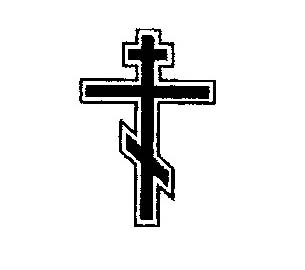 Русская Православная ЦерковьМосковский ПатриархатКемеровская Епархияправославный Приход храма Рождества Христоваж.р. Промышленновский г. Кемерово РАСПИСАНИЕ БОГОСЛУЖЕНИЙна апрель 2019 года.30 апреля во вторник состоится Божественная Литургия в приписном храме иконы Божией Матери «Всецарица» в ГКБ №4 хосписное отделение по адресу ул. Чкалова 1. 5пятница  8.0015.00Великопостная Утреня.Великопостные Часы. Вечерня с Литургией Преждеосвященных Даров. 6суббота17.30Воскресное всенощное бдение. 7 воскресе-нье 9.00 16.00Молебен о благополучии Кузбасса. Божественная Литургия. Благовещение Пресвятой Богородицы. Неделя 4-я Великого поста, прп. Иоанна Лествичника.Пассия.10среда17.30Утреня с чтением жития прп. Марии Египетской и Великого канона прп. Андрея Критского. Стояние прп. Марии Египетской.13суббота  8.0017.30Утреня с чтением Акафиста Пресвятой Богородице. Похвала Пресвятой Богородицы.Воскресное всенощное бдение.14воскресе-нье 9.00 16.00Божественная Литургия. Неделя 5-я Великого поста, прп Марии Египетской. Пассия.19пятница16.00Повечерье и Утреня Лазаревой субботы.20суббота 8.00 17.30Божественная Литургия. Лазарева суббота.Праздничное всенощное бдение. Освящение верб.21воскресе-нье9.00Божественная Литургия. Вход Господень в Иерусалим. Вербное воскресенье.Начало страстной седмицы.24среда17.30 Великая среда. Малое повечерье. Утреня.25четверг 9.0017.30Великий четвертог.Вечерня с Литургией свт. Василия Великого. Воспоминание Тайной вечери.Утреня с чтением 12-ти Страстных Евангелий. Воспоминание Святых спасительных Страстей Господа нашего Иисуса Христа.26пятница9.0014.0017.30Царские часы. Великие пяток.Царские часы.Вечерня с чином выноса св. Плащаницы.Малое повечерье с каноном «Плач Пресвятой Богородицы».Утреня с чином погребения св. Плащаницы.27суббота10.0023.15Великая суббота.Вечерня с Литургией свт. Василия Великого. После службы совершается освящение куличей, пасок, яиц и т. д.Полуношница занесение св. Плащиницы.28воскресе-нье 0.0015.00Светлое Христово Воскресение. ПАСХА Господня.Пасхальное всенощное бдение и Божественная Литургия.Пасхальная Вечерня.29понедель-ник16.00Пасхальная Вечерня.